Проект ГУО «Гимназия №1 г.Островца Гродненской области» «Тренажеры безопасности»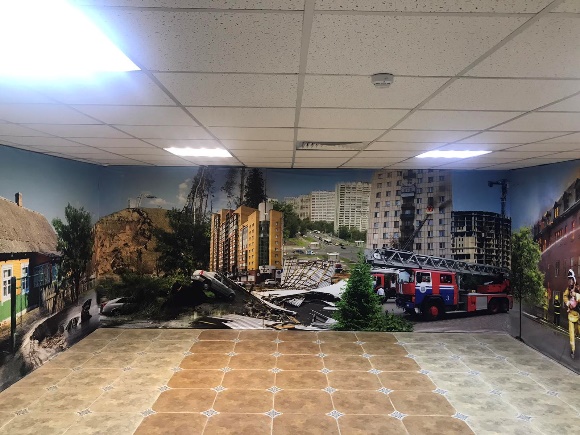 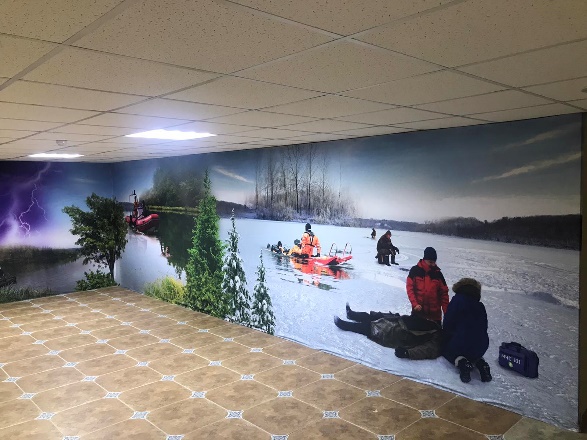 1.Наименование проекта: «Тренажеры безопасности»1.Наименование проекта: «Тренажеры безопасности»2. Срок реализации проекта: 2022-2023 год2. Срок реализации проекта: 2022-2023 год3. Организация-заявитель, предлагающая проект: государственное учреждение образования «Гимназия № 1 г. Островца Гродненской области», Гродненская область, г.Островец, ул. Строителей, 8.3. Организация-заявитель, предлагающая проект: государственное учреждение образования «Гимназия № 1 г. Островца Гродненской области», Гродненская область, г.Островец, ул. Строителей, 8.4. Цель проекта: повысить эффективность обучения учащихся гимназии и учреждений образования Островецкого района основам безопасности жизнедеятельности, радиационной и ядерной безопасности, правильным действиям при возникновении различных чрезвычайных ситуаций.4. Цель проекта: повысить эффективность обучения учащихся гимназии и учреждений образования Островецкого района основам безопасности жизнедеятельности, радиационной и ядерной безопасности, правильным действиям при возникновении различных чрезвычайных ситуаций.5.Задачи, планируемые к выполнению в рамках реализации проекта:    1) Создать условия для формирования:-основ знаний самосохранного поведения учащихся в современных условиях жизни;- навыков безопасного поведения посредством современного оборудования, информационных технологий с использованием технологии дополненной и виртуальной реальности;- основ радиоэкологической культуры, способности самостоятельно оценивать степень радиационного риска в реальной жизненной ситуации и выбирать наиболее оптимальные способы защиты и организации безопасной жизнедеятельности;- проведения учебных занятий и воспитательных мероприятий по ОБЖ.     2)Найти средства или партнеров для реализации проекта;    3)Реализовать проект.5.Задачи, планируемые к выполнению в рамках реализации проекта:    1) Создать условия для формирования:-основ знаний самосохранного поведения учащихся в современных условиях жизни;- навыков безопасного поведения посредством современного оборудования, информационных технологий с использованием технологии дополненной и виртуальной реальности;- основ радиоэкологической культуры, способности самостоятельно оценивать степень радиационного риска в реальной жизненной ситуации и выбирать наиболее оптимальные способы защиты и организации безопасной жизнедеятельности;- проведения учебных занятий и воспитательных мероприятий по ОБЖ.     2)Найти средства или партнеров для реализации проекта;    3)Реализовать проект.6. Целевая группа: учащиеся Островецкого района 1-11 классов, педагоги гимназии и Островецкого района.6. Целевая группа: учащиеся Островецкого района 1-11 классов, педагоги гимназии и Островецкого района.7. Краткое описание мероприятий в рамках проекта: 2 этапа работы над реализацией проекта:1 Предусмотрено приобретение тренажеров и оборудования по следующим направлениям:  -  обучение вызову аварийно-спасательной службы –тренажер «Правила вызова пожарной аварийно-спасательной службы»;-  безопасная эвакуация из задымленного помещения – оборудование для создания условий приближенных к условиям реального пожара «Эвакуация из задымленного помещения»;- обучение пользованию первичными средствами пожаротушения –интерактивный комплекс «Первичные средства пожаротушения»;-  интерактивные стенды по изучению основ «Ядерной и радиационной безопасности», направленные на выработку у учащихся необходимых навыков поведения в условиях таких чрезвычайных ситуаций;-  механизированный макет «Правила поведения на льду, спасание утопающего» позволит повторить и закрепить:-  действия при грозе, урагане, шторме, сильном ветре; -  действия при паводках и наводнениях; -  оказание помощи тонущему либо провалившемуся под лед человеку.-  механизированный макет «Правила поведения в лесу, на болоте» поможет повторить правила по темам: -  безопасность в лесу;  -  безопасность в отношениях с животными и насекомыми; -  ориентирование в лесу. интерактивные стенды и проекционное оборудование для изучения основ безопасности жизнедеятельности. Обработка и обобщение полученных данных, составление рекомендаций по благоустройству детской площадки, оформление проекта в виде плана, рисунков, презентации;2. Реализация проекта.7. Краткое описание мероприятий в рамках проекта: 2 этапа работы над реализацией проекта:1 Предусмотрено приобретение тренажеров и оборудования по следующим направлениям:  -  обучение вызову аварийно-спасательной службы –тренажер «Правила вызова пожарной аварийно-спасательной службы»;-  безопасная эвакуация из задымленного помещения – оборудование для создания условий приближенных к условиям реального пожара «Эвакуация из задымленного помещения»;- обучение пользованию первичными средствами пожаротушения –интерактивный комплекс «Первичные средства пожаротушения»;-  интерактивные стенды по изучению основ «Ядерной и радиационной безопасности», направленные на выработку у учащихся необходимых навыков поведения в условиях таких чрезвычайных ситуаций;-  механизированный макет «Правила поведения на льду, спасание утопающего» позволит повторить и закрепить:-  действия при грозе, урагане, шторме, сильном ветре; -  действия при паводках и наводнениях; -  оказание помощи тонущему либо провалившемуся под лед человеку.-  механизированный макет «Правила поведения в лесу, на болоте» поможет повторить правила по темам: -  безопасность в лесу;  -  безопасность в отношениях с животными и насекомыми; -  ориентирование в лесу. интерактивные стенды и проекционное оборудование для изучения основ безопасности жизнедеятельности. Обработка и обобщение полученных данных, составление рекомендаций по благоустройству детской площадки, оформление проекта в виде плана, рисунков, презентации;2. Реализация проекта.8. Общий объем финансирования (в российских рублях): 3 369,888. Общий объем финансирования (в российских рублях): 3 369,88Источник финансированияОбъем финансирования (долларах США)Собственные средства677,88Спонсорские средства2692,009.  Место реализации проекта (область/район, город): Гродненская область/Островецкий район/г. Островец9.  Место реализации проекта (область/район, город): Гродненская область/Островецкий район/г. ОстровецВ рамках проекта идет разработка интарактивных площадок, планируется приобрести мебель, программное обеспечения, приложения для создания дополнительной реальности, тренажеров-симуляторов для моделирования обстановки при помощи 3D- визуализации.В рамках проекта идет разработка интарактивных площадок, планируется приобрести мебель, программное обеспечения, приложения для создания дополнительной реальности, тренажеров-симуляторов для моделирования обстановки при помощи 3D- визуализации.